	Cartes Qui suis-je ?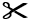 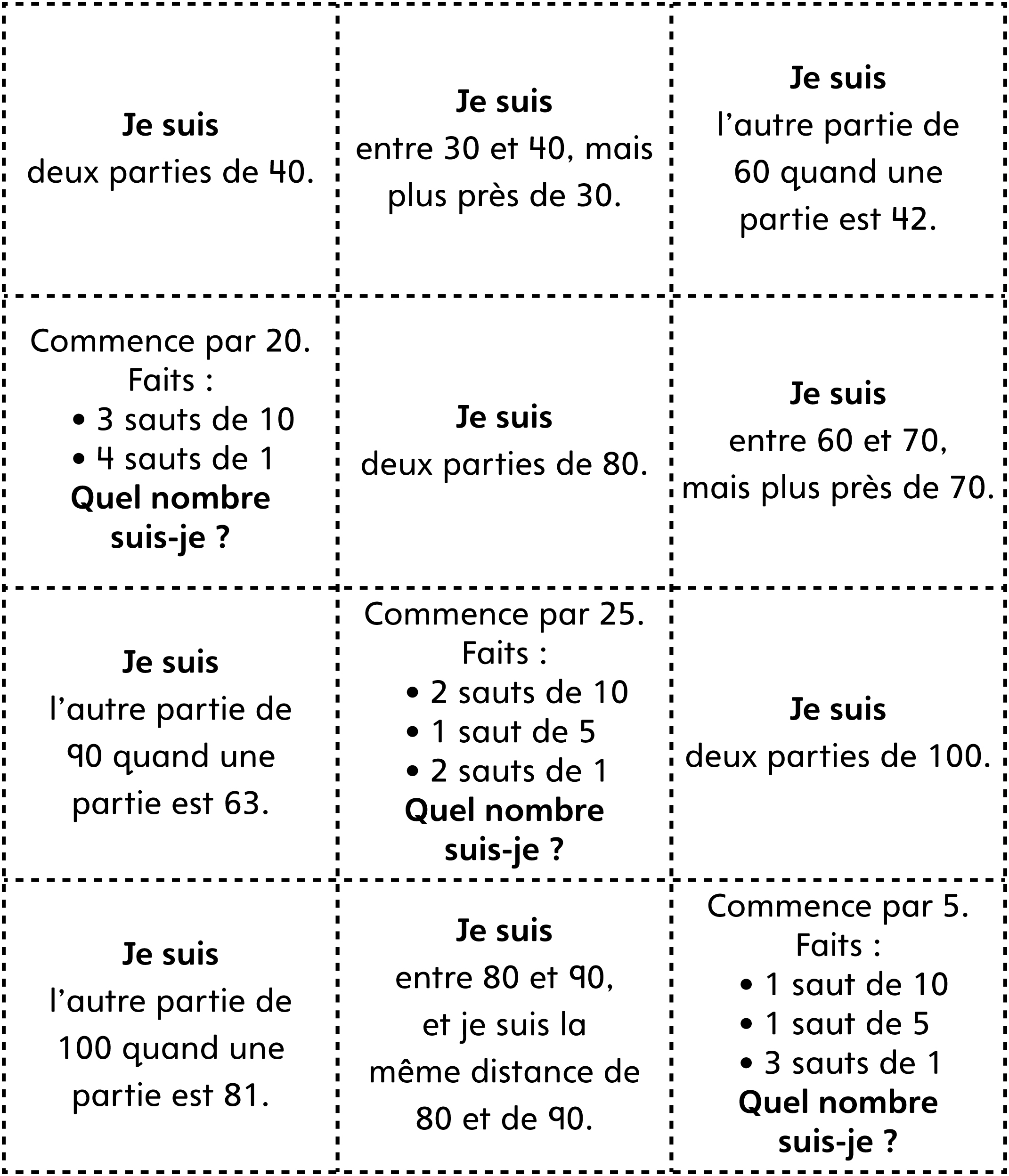 Cartes Qui suis-je ? 
(pour Accommodation)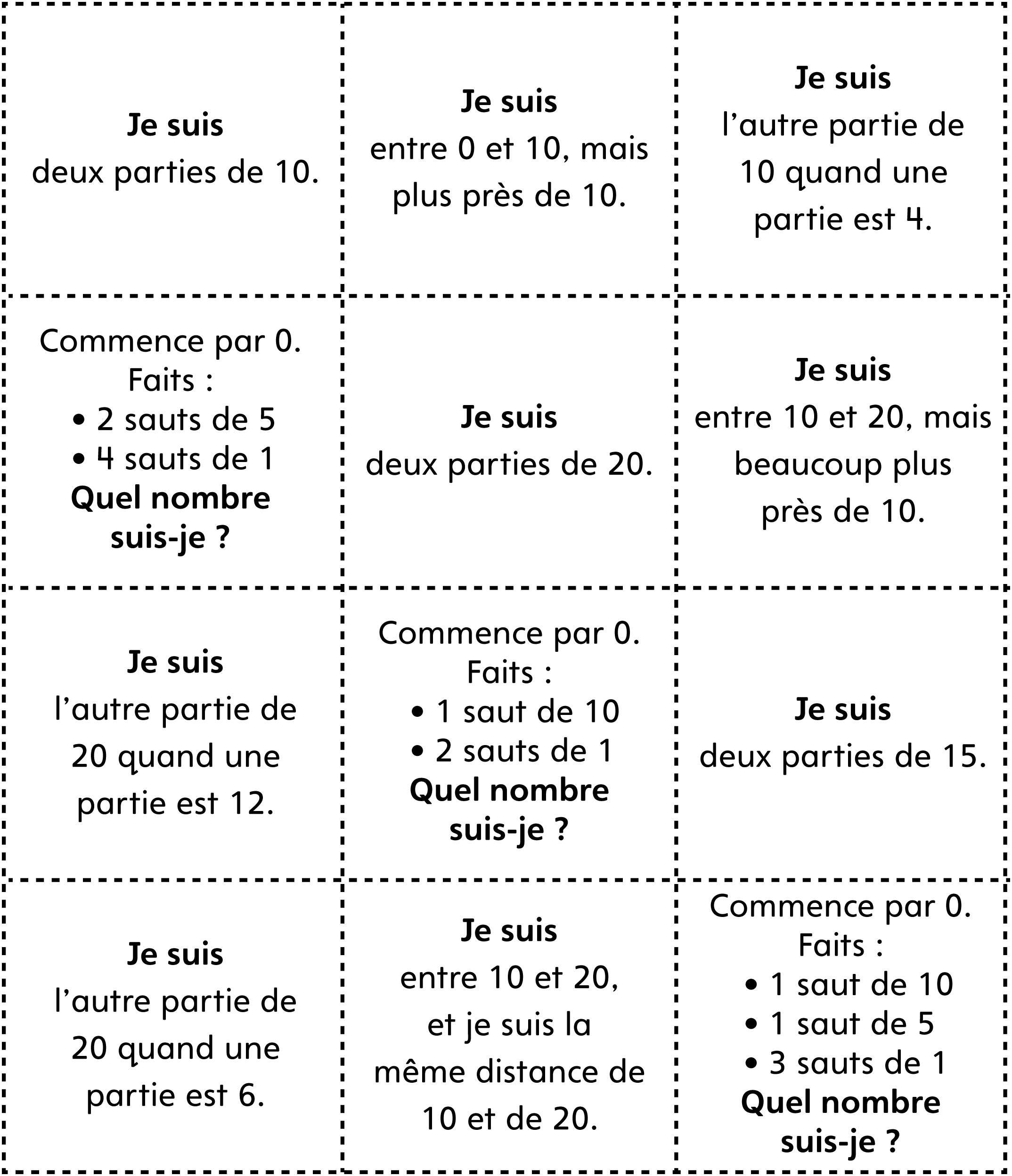 